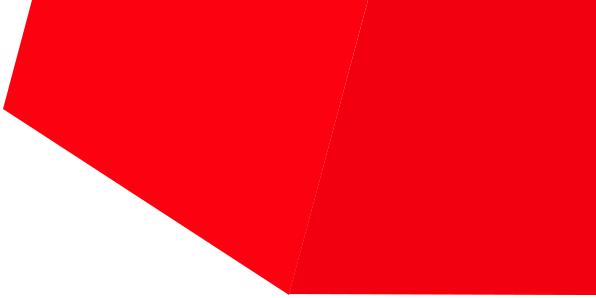 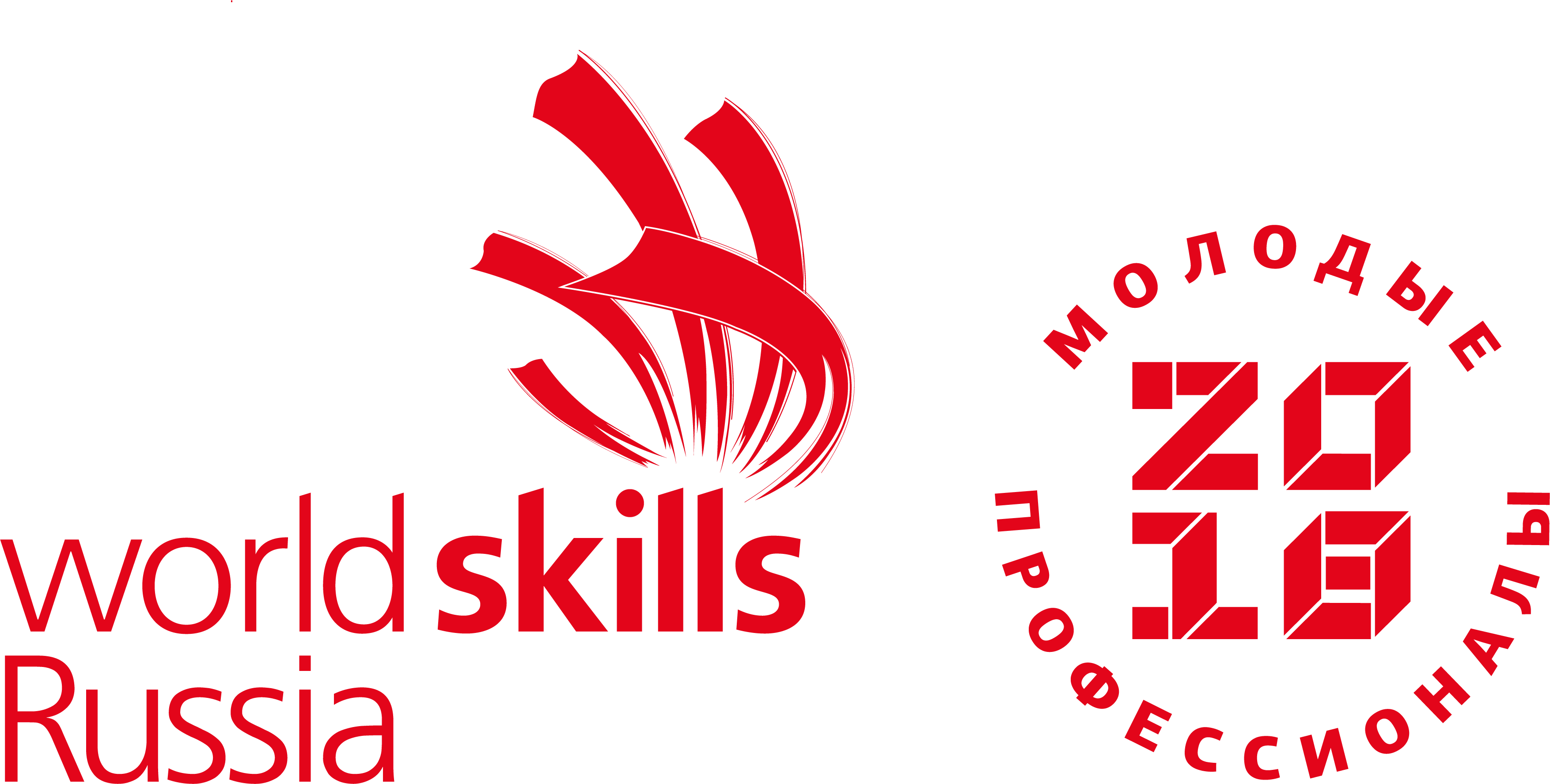 		Список экспертов компетенция«Программные решения для бизнеса»№ п/пФ.И.О. участникаНаименование профессиональной образовательной организацииКомпетенция «Программные решения для бизнеса»Компетенция «Программные решения для бизнеса»Компетенция «Программные решения для бизнеса»1.Косташ Юрий ЮрьевичТехнический экспертГАПОУ МО "Мурманский колледж экономики и информационных технологий"2.КомароваТатьянаВладимировнаГАПОУ МО "Мурманский колледж экономики и информационных технологий"3.Бурова Екатерина АлександровнаГАПОУ МО "Мурманский колледж экономики и информационных технологий"4.Фогт Ирина АлександровнаГАПОУ МО "Мурманский колледж экономики и информационных технологий"5.Кузнецова Ксения ВалерьевнаГАПОУ МО "Мурманский колледж экономики и информационных технологий"6.Селиванова Ольга ЛеонидовнаГАПОУ МО МКЭиИТ